Государственное бюджетное профессиональное образовательное учреждение «Новгородский областной колледж искусств                        им. С.В. Рахманинова»Рабочая программаПринята на заседанииПредметно-цикловой комиссииПротокол №1 от «31»_08 2023_г.Рабочая программа дисциплины ПОО.04 «Основы композиции» составлена в соответствии с федеральным государственным образовательным стандартом СПО специальности 54.02.01 «Дизайн» (по отраслям) отрасль «Дизайн графический», утверждённым приказом Министерства просвещения РФ от 5 мая 2022 г. N 308.«Согласовано»Заместитель директора по учебнойи организационно-методической работе:Содержание 1. Пояснительная записка1.1 Область применения программыРабочая программа учебного предмета Основы композиции является частью основной образовательной программы в соответствии с ФГОС по специальности СПО 54.02.01 «Дизайн» (по отраслям) отрасль «Дизайн графический», утверждённым приказом Министерства просвещения РФ от 5 мая 2022 г. N 308. в части освоения основного вида профессиональной деятельности дизайнер, преподаватель. Готовится к следующим видам деятельности: Творческая художественно-проектная деятельностьДизайнер, преподаватель должен соответствовать следующими                    общими компетенциям:ОК 01. Выбирать способы решения задач профессиональной деятельности применительно к различным контекстам;ОК 02. Использовать современные средства поиска, анализа и интерпретации информации и информационные технологии для выполнения задач профессиональной деятельности;ОК 03. Планировать и реализовывать собственное профессиональное и личностное развитие, предпринимательскую деятельность в профессиональной сфере, использовать знания по финансовой грамотности в различных жизненных ситуациях;ОК 04. Эффективно взаимодействовать и работать в коллективе и команде;ОК 05. Осуществлять устную и письменную коммуникацию на государственном языке Российской Федерации с учетом особенностей социального и культурного контекста;ОК 06. Проявлять гражданско-патриотическую позицию, демонстрировать осознанное поведение на основе традиционных общечеловеческих ценностей, в том числе с учетом гармонизации межнациональных и межрелигиозных отношений, применять стандарты антикоррупционного поведения;ОК 07. Содействовать сохранению окружающей среды, ресурсосбережению, применять знания об изменении климата, принципы бережливого производства, эффективно действовать в чрезвычайных ситуациях;ОК 08. Пользоваться профессиональной документацией на государственном и иностранном языках.Дизайнер, преподаватель должен обладать профессиональными компетенциями.ПК 1.1. Изображать человека и окружающую среду визуально-графическими средствами.ПК 1.2. Проводить работу по целевому сбору, анализу исходных данных, подготовительного материала, выполнять необходимые предпроектные исследования.ПК 1.3. Формировать техническое задание на дизайн-проект. Выполнять поиск решения для реализации технического задания на дизайн-проект.ПК 1.4. Использовать актуальные передовые технологии при реализации творческого замысла.ПК 1.5. Осуществлять процесс дизайн-проектирования.ПК 1.6. Осуществлять подготовку вывода продукта на рынок.1.2 Место дисциплины в структуре программы подготовки специалистов среднего звена    Учебная дисциплина ПОО.04 «Основы композиции» в структуре основной профессиональной образовательной программы принадлежит ПОО Дополнительные предметы (Профильные предметы). 2. Требования к уровню освоения содержания дисциплины    В результате изучения дисциплины междисциплинарного курса студент должен:иметь практический опыт:- изображения человека и окружающей предметно-пространственной среды средствами академического рисунка и живописи;- применения знания о закономерностях построения художественной формы и особенностях ее восприятия;- работы по целевому сбору, анализу исходных данных, подготовительного материала, выполнять необходимые предпроектные исследования;- владения основными принципами, методами и приемами работы над дизайн-проектом;- владения классическими изобразительными и техническими приемами, материалами и средствами проектной графики и макетирования;- учёта при проектировании особенности материалов, технологии изготовления, особенности современного производственного оборудования;- использования компьютерных технологий при реализации творческого замысла;- поиска художественных специфических средств, новых образно-пластических решений для каждой творческой задачи;- осуществления процесса дизайн-проектирования.- разработки технического задания на дизайнерскую продукцию.уметь:- изображать человека и окружающую предметно-пространственную среду средствами академического рисунка и живописи;- применять знания о закономерностях построения художественной формы и особенностях ее восприятия;- проводить работу по целевому сбору, анализу исходных данных, подготовительного материала, выполнять необходимые предпроектные исследования;- владеть основными принципами, методами и приемами работы над дизайн-проектом;- владеть классическими изобразительными и техническими приемами, материалами и средствами проектной графики и макетирования;- учитывать при проектировании особенности
 материалов, технологии изготовления, особенности современногопроизводственного оборудования;-  использовать компьютерные технологии при реализации творческого замысла;- находить художественные специфические средства, новые образно-пластические решения для каждой творческой задачи;- осуществлять процесс дизайн-проектирования;- разрабатывать техническое задание на дизайнерскую продукцию.знать:- правила и законы изображения человека и окружающей предметно-пространственной среды средствами академического рисунка и живописи;- закономерности построения художественной формы и особенности ее восприятия;- последовательность работы по целевому сбору, анализу исходных данных, подготовительного материала, способы выполнения необходимых предпроектных исследований;- основные принципы, методы и приемы работы над дизайн-проектом;- классические изобразительные и технические приемы, материала и средства проектной графики и макетирования;- особенности материалов, технологии изготовления, особенности современного производственного оборудования;- методы использования компьютерных технологий при реализации творческого замысла;- художественные специфические средства, новые образно-пластические решения для каждой творческой задачи;- методы осуществления процесса дизайн-проектирования;- методы разработки технического задания на дизайнерскую продукцию.Рабочая программа составлена в соответствии с рабочей программой воспитания и календарным планом воспитательной работы http://noki53.ru/about/programma-vospitaniya.phpОбразовательная деятельность при освоении образовательной программы или отдельных ее компонентов организуется в форме практической подготовки.Образовательная деятельность при освоении образовательной программы или отдельных ее компонентов организуется с использованием средств электронного обучения, с применением дистанционных образовательных технологий .Электронные дидактические материалыОбразовательные видеофильмыФоторепродукции картин, памятников архитектуры и скульптуры, фотоизображения окружающего мира (природы и общества) и т.п.В зависимости от целей занятий могут использоваться электронная почта, социальные сети, мессенджеры.3. Структура учебной дисциплины3.1 Объем времени выделяемый на дисциплинуОбязательная учебная нагрузка студента – 144 часа, время изучения – 1– 2 семестры. Форма итогового контроля – 1-2 экзамены.3.2 Тематический план «Основы композиции»Специальность – 54.02.01 «Дизайн» (по отраслям)отрасль «Дизайн графический»Предмет  «Основы композиции»,Форма обучения – очная3.3 Распределение учебной нагрузки по семестрам Специальность –  Дизайн ( по отраслям).Форма обучения – очная4. Содержание дисциплины и требования к формам и содержанию текущего, промежуточного, итогового контроля4.1. Содержание дисциплины 1 курс.              1-й семестр.Тема 1. Художественные средства построения композиции. Графика.Точка, линия, пятно.Термины: точка, линия, пятно.Краткое содержание урока: Точка как графический акцент. Характеристика линии: протяжённость, линейно-графическая форма (тонкая, прямая, чёткая). Основные виды линейно-графических форм линии: прямая тонкая линия, карандашный штрих, узкоконечное перо, штрих кистью, круглое перо, толстый фломастер, тонкий фломастер, процарапанная линия, перо "по сырому", штрих палочкой, мягкий грифель, кисть с растровой доводкой, штрих "в полкисти", кисть по сырому, протирка кистью, рельефная линия. Основные виды тональных графических форм: заливка, растяжка, отмывка, набрызг по сырому, протирка, покраска, напыление, растр точечный, мармирование, набрызг по сухому, печать, тамповка, растр линейный, растирка набрызга, аппликация, коллажТребования к знаниям: терминологию, классические изобразительные и технические приемы, материалы и средства проектной графики и макетированияТребования к умениям: владеть классическими изобразительными и техническими приемами, материалами и средствами проектной графики и макетирования.Тема 2. Художественные средства построения композиции. Пластика.Термины: Пластика.Линейно-пластическая форма. Плоскостная форма. Текстура, фактура, рельеф.Краткое содержание урока: линейно-пластическая форма. Плоскостная форма. Текстура, фактура, рельеф. Пластические композиционные средства отличаются от графических тем, что выражаются в формах, развитых в трёх основных координатных направлениях: по горизонтали, вертикали и глубине. Пластический характер формы (линейный, плоскостный, объёмный и пространственный)Требования к знаниям: терминологию.Требования к умениям: применять текстуру и фактуру в создании композиции.Тема 3. Художественные средства построения композиции. Объёмная формаТермины: объёмная форма, пространственная форма, фронтально-пространственная композиция, объёмно-пространственная композиция, глубинно-пространственная композиция.Краткое содержание урока: Пространственная форма, фронтально-пространственная композиция, объёмно-пространственная композиция, глубинно-пространственная композиция.Требования к знаниям: терминологию.Требования к умениям: различать объёмные и пространственные формы, создавать фронтально-пространственную, объёмно-пространственную композиция, глубинно-пространственную композицию.Тема 4.Свойства восприятия.Термины: восприятие, последовательность, избирательность, реакция на движение, целостность, запоминаемость, константность, соотносительность, иллюзорность, ассоциативность, образность. Краткое содержание урока: восприятие - процесс отражения человеком предметов и явлений объективной действительности в ходе их непосредственного воздействия на органы чувств, а также создание чувственного образа предмета или явления, возникающего в процессе такого отражения. Последовательность, избирательность, реакция на движение, целостность, запоминаемость, константность, соотносительность, иллюзорность, ассоциативность, образность. Требования к знаниям: терминологию.Требования к умениям: создание чувственного образа с учётом его восприятия.Тема 5. Средства гармонизации художественной формы.Термины: гармония Краткое содержание урока: нюанс-контраст, статика-динамика, метр-ритм, отношения-пропорции, размер-масштаб. Гармоничность - важнейший, не зависящий от вкуса признак выразительной композиции.Требования к знаниям: терминологию.Требования к умениям: создавать гармоничную композицию, умело применяя средства гармонизации.Тема 6. Стилизация изображения природных форм.Термины: стиль, стилизация.Краткое содержание урока: стиль - устойчивые формы в искусстве, существовавшие длительное время. Стилизация - создание нового художественного образа, имеющего повышенную выразительность и декоративность и стоящего над природой, реальными объектами окружающего мира. Принцип "познать, оценить и улучшить".Требования к знаниям: терминологию, способы стилизации изображения.Требования к умениям: создание стилизованных изображений природных форм..Тема 7. Оверлеппинг и его роль в декоративной композиции.Термины: оверлеппинг.Краткое содержание урока: оверлеппинг и его роль в декоративной композиции.Требования к знаниям: терминологиюТребования к умениям: создавать композицию, применяя различные виды оверлеппинга.Тема 8. Ритмическая организация. Построение орнаментальных форм.Термины: ритм, динамика, орнамент, раппорт, орнаментальные формы.Краткое содержание урока: виды орнаментальных композиций. Принципы построения орнаментальных композиций.Требования к знаниям: терминологию.Требования к умениям: уметь построить раппортную орнаментальную композицию (полосу, розетку, сетку).Тема 9. Средства гармонизации художественной формы. Нюанс - контраст.Термины: нюанс, контраст.Краткое содержание урока: Нюанс - контраст как средства гармонизации художественной формы.Требования к знаниям: терминологию.Требования к умениям: в создании композиции умело использовать нюансы и контрасты.Тема 10. Равновесие в композиции.Термины: равновесиеКраткое содержание урока: Равновесие в композиции.Требования к знаниям: терминологию.Требования к умениям: создавать уравновешенную композицию.II семестр Тема 11. Пропорции. Размер - масштаб..Термины: пропорции, золотое сечение, ряд Фибоначчи. Краткое содержание урока: Когнитивные пропорциональные предпочтения. Пропорциональность в природе. Пропорции человеческого тела. Пропорции в архитектуре. Построение золотого прямоугольника. Пропорции золотого сечения. Ряд Фибоначчи. Золотые треугольник и эллипс. Динамические золотые прямоугольники.Требования к знаниям: терминологию.Требования к умениям: создавать композицию с учётом пропорциональных соотношенийТема12. Основные принципы композиционно-художественного формообразования..Рациональность, тектоничность, структурированность, гибкость, органичность, образность, целостность.Термины: рациональность, тектоничность, структурированность, гибкость, органичность, образность, целостностьКраткое содержание урока: основные принципы композиционно-художественного формообразования..Рациональность, тектоничность, структурированность, гибкость, органичность, образность, целостность.Требования к знаниям: терминологию.Требования к умениям: создавать композицию с учётом основных принципов композиционно-художественного формообразования.Тема 13. Оптические иллюзии.Термины: парейдолия, трибар, космическая вилка, сумасшедший ящик, бесконечная лестницаКраткое содержание урока: классификация оптических иллюзий, новые оптические иллюзии, модели амес.Требования к знаниям: терминологию.Требования к умениям: создавать оптические иллюзии.Тема 14. Создание образа. Ассоциации. Символ. Метафора.Термины: ассоциации, символ, метафора.Краткое содержание урока: Создание образа. Ассоциации. Символ. Метафора.Требования к знаниям: терминологию.Требования к умениям: Создание образа.Тема 15. Связь объёмной формы с плоскостью посредством графики.Термины: доминанта, пространственные свойства цвета, тёплый цвет, холодный цвет.Краткое содержание урока: пространственные свойства цвета, разрушение и подчёркивание формы с помощью цвета, выделение с помощью цвета.Требования к знаниям: терминологию, способы подчёркивания и разрушения формы с помощью цвета.Требования к умениям: создавать гармоничную композицию с выявлением объёмной формы на плоскости как доминанты или вспомогательного элемента.4.2. Требования к формам и содержанию текущего, промежуточного, итогового контроляСпециальность – 54.02.01 «Дизайн» (по отраслям)отрасль «Дизайн графический»Предмет «Основы композиции»,Форма обучения – очнаяКонтроль знаний и умений студентов, обучающихся дисциплине «Основы композиции», МДК.01.01. «Дизайн- проектирование» помогает эффективно управлять учебно-воспитательными процессами и осуществлять качественную подготовку специалистов.     Благодаря контролю между преподавателями и студентами устанавливается «обратная связь», которая позволяет оценить динамику освоения рабочего материала, действительный уровень владения системой знаний, умений и навыков и на основе их анализа выносить соответствующие коррективы в организацию учебного процесса.     Контроль знаний и умений студентов выполняет проверочную, обучающую, воспитательную и методическую функции. Показатели контроля служат главным основанием для суждения о результате учения.     Контроль дает большие возможности для развития личности студента, формирования его познавательных способностей, выработки субъективных самооценочных представлений, развития потребности в самоконтроле. Контроль позволяет оценить методы преподавания, выбрать оптимальные варианты обучающей деятельности.      Контроль знаний и умений студентов отвечает следующим требованиям:-планомерности и систематичности;-объективности (научной обоснованности);-всесторонности уровня сформированности основ профессиональной деятельности;-индивидуальности (учету индивидуального качества студента);- экономичности (оценке в короткий срок);-тактичности (спокойной деловой обстановке).Требования к контролю включают: знания:-государственного образовательного стандарта;-цели, задачи, содержание форм и методов обучения; умения:-организовать учебно-творческую деятельность;-создавать предметно-пространственную среду, обеспечивающую условия для творческого развития;-использовать современные инновационные технологии.         Помогает проследить реализацию требований к уровню квалификации студента:-готовность к профессиональной деятельности в качестве преподавателя дисциплин в учреждениях дополнительного образования;-разрабатывать авторские проекты, с учетом технологических требований;-использовать полученные знания, умения, и навыки в профессиональной деятельности, применять графические, живописные и пластические методы разработки и оформления авторских работ;-производить работу по отбору, анализу и обобщению подготовительного материала;-производить новые художественно-пластические решения для каждой творческой задачи;-разрабатывать художественно-графические проекты и воплощать их в материале;-производить экономический расчет на дизайн-проекты;-обеспечивать правила безопасности профессиональной деятельности в процессе материального воплощения проектов;-рационально организовать свой труд и рабочее место.  включает знания:-основные этапы развития дизайна в современном обществе;-форм, методов проектирования, моделирования, макетирования художественных изделий с учетом современных социально экономических и эстетических требований;-технологического процесса исполнения дизайн-проектов, а также физические и химические свойства материалов, применяемые при изготовлении изделий;-целей, задач, содержания, принципов, форм, методов и средств обучения в сфере проектирования;-методов управления и организации работы художественно-творческого процесса;-закономерностей построения художественной формы и особенности восприятия;-свойства применяемых материалов и эстетические качества;-сбора и систематизации подготовительного материала и способов применения для воплощения творческого замысла, использование информационных технологий в профессиональной деятельности.             Знания проверяются на всех уровнях усвоения: репродуктивном, творческом.            Требования к контролю являются, качественной реализацией требований ГОС СПО, включает в себя следующие виды контроля: предварительный, текущий, рубежный (периодический), административный, итоговый.виды контроля:             Предварительный контроль позволяет определить исходный уровень знаний и умений по дисциплине, уровень познавательных возможностей, потребностей студентов к профессиональной деятельности, к саморазвитию.            Текущий контроль стимулирует регулярную, напряженную и целенаправленную работу студентов, активизирует их познавательную деятельность, определяет уровень овладения умениями самостоятельной работы.             Периодический (рубежный) контроль позволяет определить качество освоения студентами учебного материала по разделам, темам, дисциплинам.Комплекс заданий составляет большую часть программы. Располагаются задания по степени трудности.             Стандартизированный контроль позволяет оценить большое количество студентов. Он дает возможность получить студенту валидную (соответствие оценки ее целям по содержанию и степени трудности), надежную (устойчивость результатов оценки), стандартизированную оценку.              Административный контроль направлен на оценку качества реализации государственных образовательных стандартов по дисциплине.              Итоговый контроль направлен на проверку конечных результатов обучения дисциплине, овладение студентами системы знаний, умений и навыков. Он осуществляется на семинарах и государственных экзаменах, защите дипломного проекта.Форма итогового контроля            Результаты контроля знаний и умений студентов выражается в оценке. Оценка-это определение и выражение в условных знаках, а также в оценочных суждениях преподавателя степени усвоения знаний и умений, установленных программой по пятибалльной системе. Оценка имеет большое образовательное и воспитательное значение, организующее воздействие.Критерии оценки                Оценка знаний и умений студентов отвечает следующим требованиям:-объективности (действительный уровень усвоения учебного материала);-индивидуальности характера (уровень знаний конкретного студента);-гласности (должна быть оглашена);-обоснованности (должна быть мотивированной и убеждающей, соотносящейся с самооценкой и мнением учебной группы).Оценка выполнения задания в качественной форме: 100-90% качественного исполнения- 5 (отлично) 90-75% правильного исполнения- 4 (хорошо) 75-50% правильного исполнения- 3 (удовлетворительно) 50%     правильного исполнения- 2 (неудовлетворительно)          Критерии итоговых оценок знаний и умений студентов, обучающихся предмету  «Основы композиции»5 (отлично) - за качественное исполнение задания, художественно-образное, графическое и колористическое решение, высокопрофессиональное выполнение проекта.4 (хорошо) - за хорошее исполнение, владение художественно-графическим и колористическим решением, профессиональное выполнение проекта. За грамотное соблюдение технологического процесса, владение теоретическими и практическими знаниями.3 (удовлетворительно) - за удовлетворительное исполнение задания, недостаточное владение художественно-графическим и колористическим решением, удовлетворительное выполнение проекта.2 (неудовлетворительно) - за допущенные ошибки в исполнении работы, неумение применять знания для решения практических задач.      Таким образом, совокупность видов, форм, методов контроля позволяет получить достаточно точную и объективную картину обучения студентов и добиться высокого качества подготовки студентов в соответствии с требованиями ГОС СПО.          Оценка работ студентов производится предметно-цикловой комиссией.5. Условия реализации программы дисциплины5.1  Карта учебно-методического обеспечения дисциплиныПредмет"Основы композиции"Специальность – 54.02.01 «Дизайн» (по отраслям)отрасль «Дизайн графический»Дисциплина «Основы композиции»,Форма обучения – очная, всего - 216 часов, из них уроки - 144 ч.Таблица 1. Обеспечение дисциплины учебными изданиямиТаблица 2. Обеспечение дисциплины учебно-методическими материалами (разработками)5.2. Требования к материально-техническое обеспечение курсаТаблица 1.Обеспечение дисциплины средствами обученияРеализация учебного предмета «Основы композиции» требует наличия учебного кабинета дизайна для занятий, оснащённого компьютерами, принтером, сканером, письменными столами, компакт-дисками, маркерной доской.6. Методические рекомендации преподавателямВсе разделы и темы должны изучаться строго в определенном порядке.Тема 1. Художественные средства построения композиции. Графика. Тема 2. Художественные средства построения композиции. Пластика. Тема 3. Художественные средства построения композиции. Объёмная форма Тема 4.Свойства восприятия. Тема 5. Средства гармонизации художественной формы. Статика - динамика. Тема 6. Стилизация изображения природных форм. Тема 7. Оверлеппинг и его роль в декоративной композиции. Тема 8. Ритмическая организация. Построение орнаментальных форм. Тема 9. Средства гармонизации художественной формы. Нюанс - контраст. Тема 10. Равновесие в композиции. Тема 11. Пропорции. Размер - масштаб. Тема12. Основные принципы композиционно-художественного формообразования. Тема 13. Оптические иллюзии. Тема 14. Создание образа. Ассоциации. Символ. Метафора. Тема 15. Связь объёмной формы с плоскостью посредством графики. По всем темам рекомендуется проводить практические занятия. Рекомендуется прочитать лекцию, просмотреть методический материал, провести практические занятия.7. Методические рекомендации по организации самостоятельной работы студентовСамостоятельная работа представляет собой обязательную часть основной профессиональной образовательной программы и выполняемую студентом внеаудиторных занятий в соответствии с заданиями преподавателя. Результат самостоятельной работы контролируется преподавателем. Самостоятельная работа может выполняться студентом в учебных кабинетах и мастерских, читальном зале библиотеки, компьютерных классах, а также в домашних условиях.Самостоятельная работа студентов подкрепляется учебно-методическим и информационным обеспечением, включающим учебники, учебно-методические пособия, конспекты лекций, аудио и видео материалы.Самостоятельная работа студентов (СРС) это активная форма индивидуальной деятельности, направленная на завершение выполненного задания, формирование умений по оформлению работы, умению подготовить ее к экспонированию. Самостоятельная работа предполагает организовывать выставки своих работ.Целью разрабатываемой системы самостоятельных работ по дисциплине «Основы композиции», МДК.01.01. «Дизайн - проектирование» является выработать умение самостоятельно завершать работу и готовить ее к экспонированию.Самостоятельная работа предполагает выполнение следующих работ:- проанализировать работу для завершения- подготовить работу к завершению- подготовить паспарту для оформления работы- выполнить основные надписиОсновными формами контроля самостоятельной работы является качественная работа по завершению и оформлению работы к экспонированию.Основные требования к результатам работы:- работа должна быть завершена в срок и качественно;- работа должна быть очищена от посторонних загрязнений;- на работу должно быть наклеено аккуратно выполненное паспарту;- должны быть выполнены все необходимые надписи.В соответствии с государственными требованиями в области дисциплины «Основы композиции», МДК 01. 01. «Дизайн - проектирование» студент должен:- знать все средства и методы для завершения работ и их экспонирования;- уметь выполнять необходимые работы для завершения и экспонирования; - уметь выполнять паспарту;- приобрести навыки для работы с различными видами завершения и оформления заданий.Таблица соотношений видов самостоятельной работыСпециальность – 54.02.01 «Дизайн» (по отраслям)отрасль «Дизайн графический»ПМ.01 «Творческая художественно-проектная деятельность»,МДК 01.01 «Дизайн-проектирование» Дисциплина «Основы композиции»,Форма обучения – очна8. Список литературы.1. Арнхейм Р. Искусство и визуальное восприятие. - М., 1974.2. Буткевич Л.М. История орнамента. Учебное пособие для студентов ВУЗов. - М.: Гуманит. Изд. Центр ВЛАДОС, 2003. - 272 с.: ил.3. Бесчастнов Н.П. Чёрно-белая графика : учеб. пособие для студентов ВУЗов. - М.: Гуманитар.изд.центр ВЛАДОС; 2005. - 271 с.: ил.4. Бесчастнов Н.П. Графика натюрморта: учеб. пособие для студентов ВУЗов. - М.: Гуманитар.изд.центр ВЛАДОС; 2008. - 255 с.: ил.5. Васютинский Н.А. Золотая пропорция. - М., 1990.6. Иттен, И. Искусство цвета. Учебник-М.: Д. Андронов,2004.-260с.7. Иттен И. Искусство формы: Мой форкурс в Баухаузе и другихшколах / Пер. с нем. и предисл.: Л. Монахова. - М. изд. Д.Аронов, 2008. - 136 с.; ил.8. Голубева О.Л. Основы композиции. - М., 2001.9. Даглдиян К.Т. Декоративная композиция. : учебн. пособие. - Ростов-на-Дону: Феникс, 2010. - 312 с. ил.10. Рузова Е.И., Курасов С.В. Основы композиции в дизайне среды. Практический курс. Учебное пособие. – М.: ИГХПА им. С.Г. Строганова. 2010. – 216 с. Ил.11. Сомов Ю.С. Композиция в технике. - М.: Машиностроение, 199712. Устин, Виталий. Композиция в дизайне. Методические основы композиционно-художественного формообразования в дизайнерском творчестве: учебное пособие. - М.:АСТ: Астрель, 2007. - 239, с.:ил.13. Шугаев, В. М. Орнамент на ткани: Учебник—М.: Андронов,2009.-314с.Дополнительная:14. Чернышов О.В. Формальная композиция. Харвест. - Минск. 1999.15. Ковешников А.И. Композиция в пропедевтическом курсе дизайна.-М.: Прометей, 1991.16. Элам Кимберли. Геометрия дизайна. Пропорции и композиция. - СПб.: Питер, 2013. - 112 с.:ил.17. Яцюк О.Г., Романычева Э.Т. Компьютерные технологии в дизайне. Эффективная реклама. - СПб: БХВ-Петербург, 2004. - 432 с.:ил.дополнительная:Вийранд,Т.О. Молодежи об искусстве.-Т.:Кунст.,2001.-160с.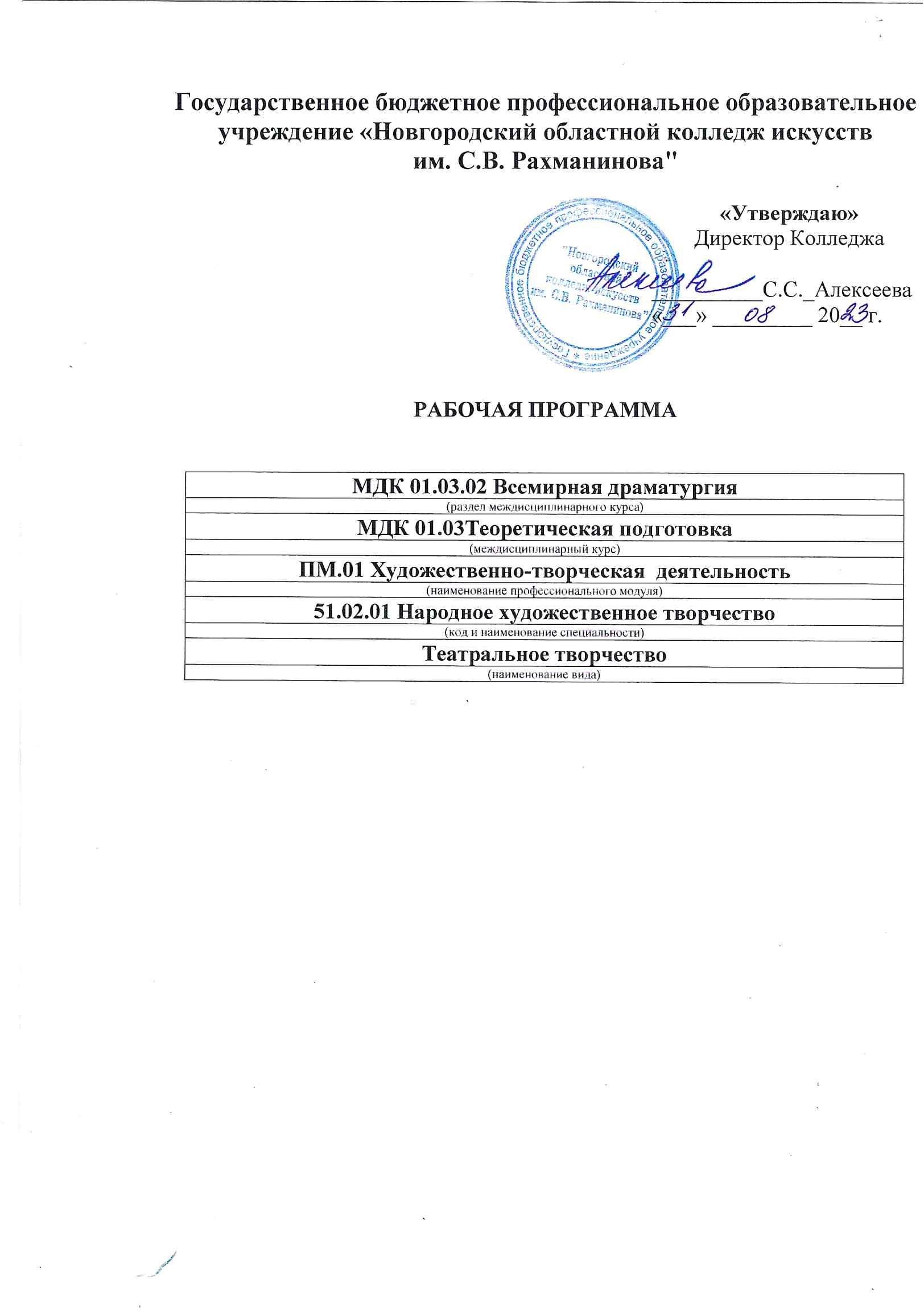 ПОО Дополнительные предметы (Профильные предметы)(наименование профессионального модуля, цикла)ПОО.04 «Основы композиции»(наименование мдк, дисциплина, предмет)54.02.01 «Дизайн» (по отраслям)   (код и наименование специальности)Отрасль: «Дизайн графический»  (наименование отрасли)Председатель ПЦКРазработчики    (подпись)            (расшифровка)    (подпись)                         (расшифровка)«___»_______202_г.«___»_______202_г.С.Н.Зимнева(подпись)(расшифровка)«31_»_08 2023_г.«31_»_08 2023_г.Пояснительная записка1.1 Область применения программы1.2 Место дисциплины в структуре программы подготовки специалистов среднего звена 4 стр.2. Требования к уровню освоения содержания курса.5стр3. Структура учебной дисциплины (междисциплинарного курса, практики).3.1 Объём времени, выделяемый на МДК, дисциплины3.2 Тематический план3.3 Распределение учебной нагрузки по семестрам6 стр.4. Содержание дисциплины и требования к формам и содержанию текущего, промежуточного, итогового контроля (программный минимум, зачетно-экзаменационные требования). 4.1. Содержание дисциплины 8 стр.4.2.Требования к формам и содержанию текущего, промежуточного, итогового контроля14 стр.5. Условия реализации программы дисциплины5.1 Учебно-методическое и информационное обеспечение курса. 5.2 Требования к материально –техническому обеспечению  18 стр.6. Методические рекомендации преподавателям    20 стр.7. Методические рекомендации по организации самостоятельной работы студентов.   21 стр.8. Список литературы. (Основная литература, дополнительная литература, интернет-ресурсы)      22 стр.Наименованиеразделов и темНаименованиеразделов и темОбъем.нагр.студ. чКол-во аудиторных часов при очной форме обученияКол-во аудиторных часов при очной форме обучениялекциипрактич. 1 курс, 1 семестр1Художественные средства построения композиции. Графика.222Художественные средства построения композиции. Пластика.223Художественные средства построения композиции. Объёмная форма224Свойства восприятия.225Средства гармонизации художественной формы. Статика - динамика.266Стилизация изображения природных форм.267Оверлеппинг и его роль в декоративной композиции.228Ритмическая организация. Построение орнаментальных форм.269Средства гармонизации художественной формы. Нюанс - контраст.2610Равновесие в композиции.48Всего за 1-й семестр641 курс, 2 семестр11Пропорции. Размер - масштаб.2212Основные принципы композиционно-художественного формообразования.2613Оптические иллюзии.41614Создание образа. Ассоциации. Символ. Метафора.41615Связь объёмной формы с плоскостью посредством графики.622Всего за 2-й семестр80Итого за I курс:144Вид учебной работыВсегоНомера семестровНомера семестровНомера семестровВид учебной работыВсегоIIIАудиторные занятия (теоретические занятия)1446480Всего144Вид итогового контроляк/ркурссеместрФормы контроля (контрольная работа, зачёт, экзамен)Содержание текущего, промежуточного или итогового контроляОбоснование степенисложности11экзамен Художественные средства построения композиции. Графика.   Пластика. Объёмная форма. Свойства восприятия. Статика - динамика.  Стилизация изображения природных форм.  Оверлеппинг и его роль в декоративной композиции. Ритмическая организация. Построение орнаментальных форм. Средства гармонизации художественной формы. Нюанс - контраст. Равновесие в композиции..Степень сложности определяется индивидуальными способностями учащегося и требованиями программы. 1 2экзаменПропорции. Размер - масштабОсновные принципы композиционно-художественного формообразования. Оптические иллюзии. . Создание образа. Ассоциации. Символ. Метафора. Связь объёмной формы с плоскостью посредством графики.Степень сложности определяется индивидуальными способностями учащегося и требованиями программы. Библиографическое описаниеизданияВид занятия,в котором используетсяЧисло обеспечи-ваемых часовКол-во экземпляровКол-во экземпляровКол-во экземпляровБиблиографическое описаниеизданияВид занятия,в котором используетсяЧисло обеспечи-ваемых часовУчебный кабинетУчебный кабинетБиблиотека колледжа1.Бесчастнов Н.П. Чёрно-белая графика : учеб. пособие для студентов ВУЗов. - М.: Гуманитар.изд.центр ВЛАДОС; 2005. - 271 с.: ил.Лекция, Самост.работа144111.Бесчастнов Н.П. Чёрно-белая графика : учеб. пособие для студентов ВУЗов. - М.: Гуманитар.изд.центр ВЛАДОС; 2005. - 271 с.: ил.Лекция, Самост.работа14414412. Бесчастнов Н.П. Графика натюрморта: учеб. пособие для студентов ВУЗов. - М.: Гуманитар.изд.центр ВЛАДОС; 2008. - 255 с.: ил.Лекция, Самост.работа14414413. Даглдиян К.Т. Декоративная композиция. : учебн. пособие. - Ростов-на-Дону: Феникс, 2010. - 312 с. ил.Лекция, Самост.работа14414414. Иттен, И. Искусство цвета. Учебник-М.:Д. Андронов,2004.-260с.: ил.Лекция, Самост.работа14414415. Рузова Е.И., Курасов С.В. Основы композиции в дизайне среды. Практический курс. Учебное пособие. – М.: ИГХПА им. С.Г. Строганова. 2010. – 216 с. Ил.Лекция, Самост.работа14414417. Устин, Виталий. Композиция в дизайне.Лекция, Самост.работа14414418.Элам Кимберли. Геометрия дизайна. Пропорции и композиция. - СПб.: Питер, 2013. - 112 с.:ил.Лекция, Самост.работа1441441Библиографическое описаниеизданияВид занятия,в котором используетсяЧисло обеспечи-ваемых часовКол-во экземпляровКол-во экземпляровБиблиографическое описаниеизданияВид занятия,в котором используетсяЧисло обеспечи-ваемых часовУчебный кабинетБиблиотека колледжа1.Бесчастнов Н.П. Чёрно-белая графика : учеб. пособие для студентов ВУЗов. - М.: Гуманитар.изд.центр ВЛАДОС; 2005. - 271 с.: ил.Лекция, Самост.работа14412. Бесчастнов Н.П. Графика натюрморта: учеб. пособие для студентов ВУЗов. - М.: Гуманитар.изд.центр ВЛАДОС; 2008. - 255 с.: ил.Лекция, Самост.работа14413. Даглдиян К.Т. Декоративная композиция. : учебн. пособие. - Ростов-на-Дону: Феникс, 2010. - 312 с. ил.Лекция, Самост.работа14414. Иттен, И. Искусство цвета. Учебник-М.:Д. Андронов,2004.-260с.: ил.Лекция, Самост.работа14415. Рузова Е.И., Курасов С.В. Основы композиции в дизайне среды. Практический курс. Учебное пособие. – М.: ИГХПА им. С.Г. Строганова. 2010. – 216 с. Ил.Лекция, Самост.работа14417. Устин, Виталий. Композиция в дизайне.Лекция, Самост.работа14418.Элам Кимберли. Геометрия дизайна. Пропорции и композиция. - СПб.: Питер, 2013. - 112 с.:ил.Лекция, Самост.работа14419. Филь Л.Г. Оптические иллюзии. Учебно-методические материалы.Лекция, Самост.работа1442Наименование и описание средств обученияВид занятия,в котором используетсяЧисло обеспечиваемых часовКол-во экземпляров1. МоноблокЛекцииСамост.раб.802272. Графический планшетЛекцииСамост.раб.802211+83.        - Внешний жесткий дискЛекцииСамост.раб.8014.        интерактивная доскаЛекцииСамост.раб.2015.        Мат для резкиЛекцииСамост.раб.20106.        - КнигиЛекцииСамост.раб.8022117.        - РепродукцииЛекцииСамост.раб.80222000№Наименование темПеречень заданийСодержание темЧасы1 семестр1Тема 1. Художественные средства построения композиции. Графика.Самостоятельный просмотр дополнительной литературы, закрепление пройденного на уроке материала. завершение работы. выполнение подписи.Точка как графический акцент. Характеристика линии: протяжённость, линейно-графическая форма (тонкая, прямая, чёткая). Основные виды линейно-графических форм линии: прямая тонкая линия, карандашный штрих, узкоконечное перо, штрих кистью, круглое перо, толстый фломастер, тонкий фломастер, процарапанная линия, перо "по сырому", штрих палочкой, мягкий грифель, кисть с растровой доводкой, штрих "в полкисти", кисть по сырому, протирка кистью, рельефная линия. Основные виды тональных графических форм: заливка, растяжка, отмывка, набрызг по сырому, протирка, покраска, напыление, растр точечный, мармирование, набрызг по сухому, печать, тамповка, растр линейный, растирка набрызга, аппликация, коллаж32Тема 2. Художественные средства построения композиции. Пластика.Самостоятельное завершение работ в технике акварели. Выполнение паспарту.  Подготовка работ к экспонированию.Линейно-пластическая форма. Плоскостная форма. Текстура, фактура, рельеф. Пластические композиционные средства отличаются от графических тем, что выражаются в формах, развитых в трёх основных координатных направлениях: по горизонтали, вертикали и глубине. Пластический характер формы (линейный, плоскостный, объёмный и пространственный)33Тема 3. Художественные средства построения композиции. Объёмная формаСамостоятельное завершение работы. Выполнение паспарту.  Подготовка работы к экспонированию.Пространственная форма, фронтально-пространственная композиция, объёмно-пространственная композиция, глубинно-пространственная композиция.34Тема 4.Свойства восприятия.Самостоятельное завершение работ. Выполнение паспарту.  Подготовка работ к экспонированию.Восприятие - процесс отражения человеком предметов и явлений объективной действительности в ходе их непосредственного воздействия на органы чувств, а также создание чувственного образа предмета или явления, возникающего в процессе такого отражения. Последовательность, избирательность, реакция на движение, целостность, запоминаемость, константность, соотносительность, иллюзорность, ассоциативность, образность. 35Тема 5. Средства гармонизации художественной формы. Статика - динамика.Самостоятельное завершение работ. Выполнение паспарту.  Подготовка работ к экспонированию.Нюанс-контраст, статика-динамика, метр-ритм, отношения-пропорции, размер-масштаб. Гармоничность - важнейший, не зависящий от вкуса признак выразительной композиции.36Тема 6. Стилизация изображения природных форм.Самостоятельное завершение работ. Выполнение паспарту.  Подготовка работ к экспонированию.Стиль - устойчивые формы в искусстве, существовавшие длительное время. Стилизация - создание нового художественного образа, имеющего повышенную выразительность и декоративность и стоящего над природой, реальными объектами окружающего мира. Принцип "познать, оценить и улучшить".37Тема 7. Оверлеппинг и его роль в декоративной композиции.Самостоятельное завершение работ. Выполнение паспарту.  Подготовка работ к экспонированию.Оверлеппинг и его роль в декоративной композиции.38Тема 8. Ритмическая организация. Построение орнаментальных форм.Самостоятельное завершение работ. Выполнение паспарту.  Подготовка работ к экспонированию.Виды орнаментальных композиций. Принципы построения орнаментальных композиций.39Тема 9. Средства гармонизации художественной формы. Нюанс - контраст.Самостоятельное завершение работ. Выполнение паспарту.  Подготовка работ к экспонированию.Нюанс - контраст как средства гармонизации художественной формы.310Тема 10. Равновесие в композиции.Самостоятельное завершение работ. Выполнение паспарту.  Подготовка работ к экспонированию.Равновесие в композиции.5    Всего за семестр:322 семестр1Тема 11. Пропорции. Размер - масштаб.Самостоятельное завершение работ. Выполнение паспарту.  Подготовка работ к экспонированию.Когнитивные пропорциональные предпочтения. Пропорциональность в природе. Пропорции человеческого тела. Пропорции в архитектуре. Построение золотого прямоугольника. Пропорции золотого сечения. Ряд Фибоначчи. Золотые треугольник и эллипс. Динамические золотые прямоугольники.42Тема12. Основные принципы композиционно-художественного формообразования.Самостоятельное завершение работ. Выполнение паспарту.  Подготовка работ к экспонированию.Основные принципы композиционно-художественного формообразования..Рациональность, тектоничность, структурированность, гибкость, органичность, образность, целостность.63Тема 13. Оптические иллюзии.Самостоятельное завершение работ. Выполнение паспарту.  Подготовка работ к экспонированию.Классификация оптических иллюзий, новые оптические иллюзии, модели амес.104Тема 14. Создание образа. Ассоциации. Символ. Метафора.Самостоятельное завершение работ. Выполнение паспарту.  Подготовка работ к экспонированию.Создание образа. Ассоциации. Символ. Метафора.105Тема 15. Связь объёмной формы с плоскостью посредством графики.Самостоятельное завершение работ. Выполнение паспарту.  Подготовка работ к экспонированию. ПодписиПространственные свойства цвета, разрушение и подчёркивание формы с помощью цвета, выделение с помощью цвета.10    Всего за семестр:40                       Всего:72